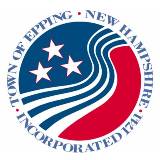 		                                   TOWN of EPPING, NEW HAMPSHIREFull Name:  ___________________________________________________________________   Date:   ______________	         Last					     First				         M.I.   Address:  __________________________________________________________________________________________	         Street Address								        Apartment/Unit #	   __________________________________________________________________________________________                            City									        State		       	Zip CodePhone:  _(          )____________________________   E-mail Address:  __________________________________________						Date Available:  _______________Position Applied for:  _________________________________________________________________________________						     YES	NO						       YES  	  NOAre you a citizen of the United States?		    	   If no, are you authorized to work in the U.S.?     	  							     YES	NOHave you ever worked for this company?	     	  If so, when?   ______________________________________						     YES	NOHave you ever been convicted of a felony?	     		 If  yes, explain:  _____________________________________________________________________________________High School:  ____________________________   Address:   _________________________________________________								  YES       NOFrom:   __________  To:  __________  Did you graduate?  	            Degree:  _____________________________College:  _______________________________  Address:  ___________________________________________________								  YES       NOFrom:   __________  To:  __________  Did you graduate?  	            Degree:  _____________________________Other:  ________________________________  Address:  ___________________________________________________								  YES       NOFrom:   __________  To:  __________  Did you graduate?  	            Degree:  _____________________________Please list three professional references:Full Name:  ________________________________________ Relationship:  ____________________________________Company:  _____________________________________________________  Phone: _(          )______________________Address:  __________________________________________________________________________________________Full Name:  ________________________________________ Relationship:  ____________________________________Company:  _____________________________________________________  Phone: _(          )______________________Address:  __________________________________________________________________________________________Full Name:  ________________________________________ Relationship:  ____________________________________Company:  _____________________________________________________  Phone: _(          )______________________Address:  __________________________________________________________________________________________Company:  ______________________________________________  Phone:  _(         )_____________________________Address:  ____________________________________________________  Supervisor:  ___________________________Job Title:  ___________________________  Starting Salary:  _$________________  Ending Salary: _$________________Responsibilities:  ____________________________________________________________________________________From:  __________  To:  __________  Reason for Leaving:  __________________________________________________								YES        NOMay we contact your previous supervisor for a reference?                       Company:  ______________________________________________  Phone:  _(         )_____________________________Address:  ____________________________________________________  Supervisor:  ___________________________Job Title:  ___________________________  Starting Salary:  _$________________  Ending Salary: _$________________Responsibilities:  ____________________________________________________________________________________From:  __________  To:  __________  Reason for Leaving:  __________________________________________________								YES        NOMay we contact your previous supervisor for a reference?                       Company:  ______________________________________________  Phone:  _(         )_____________________________Address:  ____________________________________________________  Supervisor:  ___________________________Job Title:  ___________________________  Starting Salary:  _$________________  Ending Salary: _$________________Responsibilities:  ____________________________________________________________________________________From:  __________  To:  __________  Reason for Leaving:  __________________________________________________								YES        NOMay we contact your previous supervisor for a reference?                       Branch:  ____________________________________________________________  From:  __________  To:  __________Rank at Discharge:  _________________________________  Type of Discharge:  ________________________________If other than honorable, explain:  _______________________________________________________________________I certify that my answers are true and complete to the best of my knowledge.If this application leads to employment, I understand that false or misleading information in my application or interview may result in my release.Signature:  _______________________________________________________________  Date:  ____________________